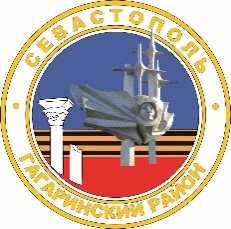 МЕСТНАЯ АДМИНИСТРАЦИЯ  ВНУТРИГОРОДСКОГО МУНИЦИПАЛЬНОГО ОБРАЗОВАНИЯГОРОДА СЕВАСТОПОЛЯ ГАГАРИНСКИЙ МУНИЦИПАЛЬНЫЙ ОКРУГПОСТАНОВЛЕНИЕ«30» января 2023 г.							№ 10 - ПМАО присвоении спортивного разряда «третий спортивный разряд» и присвоение спортивного разряда «второй спортивный разряд»	В соответствии с Законами города Севастополя от 20 июля 2007 г.                      № 166-ЗС «О физической культуре и спорте в городе Севастополе»,                                от 30 декабря 2014 г. № 102-ЗС «О местном самоуправлении в городе Севастополе», в связи с выполнением норм, требований и условий Положения о Единой всероссийской спортивной классификации, утвержденного приказом Министерства спорта Российской Федерации от 20 февраля 2017 г. № 108, постановлением местной администрации внутригородского муниципального образования города Севастополя Гагаринский муниципальный округ от 18.10.2021 г. № 53-ПМА «Об утверждении «Положения о комиссии местной администрации внутригородского муниципального образования города Севастополя Гагаринский муниципальный округ по присвоению спортивных разрядов «второй спортивный разряд» и «третий спортивный разряд» и квалификационных категорий спортивных судей «спортивный судья третьей категории» и «спортивный судья второй категории», на основании представленных документов, руководствуясь протоколом «Комиссии местной администрации внутригородского муниципального образования города Севастополя Гагаринский муниципальный округ по присвоению спортивных разрядов «второй спортивный разряд» и «третий спортивный разряд» и квалификационных категорий спортивных судей «спортивный судья третьей категории» и «спортивный судья второй категории»» от 30 января 2023 г.                 № 10, местная администрация внутригородского муниципального образования города Севастополя Гагаринский муниципальный округ постановляет:Присвоить следующие спортивные разряды:«Второй спортивный разряд» по видам спорта согласно приложению № 1 к настоящему постановлению.Присвоить следующие спортивные разряды:«Третий спортивный разряд» по видам спорта согласно приложению № 2 к настоящему постановлению.3. Настоящее постановление вступает в силу с момента его официального обнародования.4. Контроль за выполнением настоящего постановления возложить на первого заместителя Главы местной администрации внутригородского муниципального образования города Севастополя Гагаринский муниципальный округ (Ю.В. Иванченко).Глава внутригородского муниципального образования,исполняющий полномочия председателя Совета,Глава местной администрации						А.Ю. ЯрусовПриложение № 1 к постановлениюместной администрациивнутригородского муниципальногообразования города СевастополяГагаринский муниципальный округ от «30» января 2023 года № ___-ПМАСписок спортсменов, которым присвоен «Второй спортивный разряд» по видам спортаГлава внутригородского муниципального образования,исполняющий полномочия председателя Совета,Глава местной администрации						А.Ю. ЯрусовПриложение № 2 к постановлениюместной администрациивнутригородского муниципальногообразования города СевастополяГагаринский муниципальный округ от «30» января 2023 года № ___-ПМАСписок спортсменов, которым присвоен «Третий спортивный разряд» по видам спортаГлава внутригородского муниципального образования,исполняющий полномочия председателя Совета,Глава местной администрации						А.Ю. Ярусов№ п/пФамилия, Имя, ОтчествоВид спортаВид спортаГод рожденияТренеры, подготовившие спортсмен (не менее 2-х лет)1.Бега Константин ВикторовичБега Константин Викторовичплавание28.11.2009Новак Наталья Эдуардовна2.Гринько Александр АлександровичГринько Александр Александровичплавание11.02.2009Синенко Анатолий Игоревич3.Шавырин Иван АлександровичШавырин Иван Александровичбадминтон20.02.2006Россинский Константин Алнксандрович4.Зайцев Арсений ВладимировичЗайцев Арсений Владимировичбадминтон12.11.2005Россинский Константин Алнксандрович5.Афанасьева Оксана ПетровнаАфанасьева Оксана Петровнабадминтон03.09.2007Россинский Константин Алнксандрович6.Моисейченко Юстина ЕвгеньевнаМоисейченко Юстина Евгеньевнабадминтон26.02.2009Россинский Константин Алнксандрович7.Хворост Иван ВитальевичХворост Иван Витальевичшахматы08.11.2011Шульга Юрий Владимирович8.Кассихина Мария ДенисовнаКассихина Мария Денисовнаплавание18.02.2009Новак Наталья Эдуардовна9.Мазур Мария СергеевнаМазур Мария Сергеевнаплавание21.07.2011Новак Наталья Эдуардовна10.Букреев Владимир СергеевичБукреев Владимир Сергеевичплавание14.10.2009Новак Наталья Эдуардовна11.Клоков Илья ЕвгеньевичКлоков Илья Евгеньевичплавание20.01.2007Новак Наталья Эдуардовна12.Бондарь Даниил АндреевичБондарь Даниил Андреевичплавание24.11.2008Круглова Евгения Александровна13.Царевская Любовь ИвановнаЦаревская Любовь Ивановнаплавание06.01.2009Круглова Евгения Александровна14.Мегер Яков ВасильевичМегер Яков Васильевичальпинизм05.11.1997Буракова Анна ВасильевнаЛеонтьева Екатерина Андреевна15.Звягин Андрей ВладимировичЗвягин Андрей Владимировичальпинизм30.07.1984Буракова Анна ВасильевнаЛеонтьева Екатерина Андреевна16.Рудов Эдуард МаксимовичРудов Эдуард Максимовичальпинизм20.05.2004Леонтьева Екатерина Андреевна17.Монастырская Лидия АнатольевнаМонастырская Лидия Анатольевнаальпинизм25.05.1994Леонтьева Екатерина Андреевна18.Мельник Людмила ВасильевнаМельник Людмила Васильевнаальпинизм06.12.1985Леонтьева Екатерина Андреевна19.Столяров Александр ЛьвовичСтоляров Александр Львовичальпинизм11.01.198120.Давыдов Илья ВалерьевичДавыдов Илья Валерьевичакробатический рок-н-ролл17.12.1984Сокова Вера Ильинична21.Сокова Вера ИльиничнаСокова Вера Ильиничнаакробатический рок-н-ролл01.10.198622.Моргунова Елена КонстантиновнаМоргунова Елена Константиновнаакробатический рок-н-ролл03.07.1983Сокова Вера Ильинична23.Андреев Михаил СергеевичАндреев Михаил Сергеевичакробатический рок-н-ролл04.06.1988Сокова Вера Ильинична24.Исаева Дарья МихайловнаИсаева Дарья Михайловнаакробатический рок-н-ролл10.06.1988Сокова Вера Ильинична25.Бондарева Анна ВикторовнаБондарева Анна Викторовнаакробатический рок-н-ролл19.11.1970Сокова Вера Ильинична26.Букалов Иван АлександровичБукалов Иван Александровичакробатический рок-н-ролл18.10.1978Сокова Вера Ильинична27.Хворост Иван ВитальевичХворост Иван Витальевичшахматы08.11.2011Шульга Юрий Владимирович№ п/пФамилия, Имя, ОтчествоВид спортаГод рожденияТренеры, подготовившие спортсмен (не менее 2-х лет)Куницын Даниил Игоревичплавание28.04.2011Новак Наталья ЭдуардовнаСахарова Марина Игоревнаплавание07.08.2012Новак Наталья ЭдуардовнаУсынин Олег Андреевичплавание01.11.2010Новак Наталья ЭдуардовнаШурыгин Кирилл Аркадьевичплавание19.02.2010Новак Наталья ЭдуардовнаЛагута Анна Александровнаальпинизм15.06.2005Саламатов Захар Алексеевичплавание07.04.2011Круглова Евгения АлександровнаСкобелев Иван Антоновичплавание13.01.2011Круглова Евгения АлександровнаРодин Данила Александровичплавание27.03.2010Зябкин Леонид БорисовичКовалев Георгий Андреевичплавание12.07.2010Зябкин Леонид БорисовичПопович Иван Ивановичплавание06.02.2010Зябкин Леонид БорисовичДмитричев Григорий Олеговичплавание07.12.2009Зябкин Леонид БорисовичЯкупов Алан Альбертовичплавание31.03.2011Иванова Ольга БорисовнаВиноградова Дарья Артемовнаплавание30.03.2011Иванова Ольга БорисовнаКопичинский Николай Федоровичплавание19.12.2011Иванова Ольга БорисовнаГерасимова София Сергеевнаплавание10.02.2011Иванова Ольга БорисовнаКотик Кирилл Ивановичплавание22.11.2010Иванова Ольга БорисовнаРоманенко Арина Евгеньевнаплавание09.07.2011Хисамова Екатерина АлександровнаЛескова Ксения Андреевнаплавание11.08.2011Хисамова Екатерина АлександровнаГрабовский Даниил Геннадьевичплавание23.08.2009Колос Дмитрий АлександровичМельников-Баюн Радомир Александровичшахматы19.11.2012Жолондковский Владимир НиколаевичХартанович Олег Руслановичтанцевальный спорт22.12.2010Мылкин Вячеслав СергеевичПознякова Наталья ГеннадьевнаПетренко Мишель Витальевнатанцевальный спорт14.10.2011Мылкин Вячеслав СергеевичПознякова Наталья ГеннадьевнаКривонос Вадим Вячеславовичальпинизм30.01.1996Буракова Анна ВасильевнаКалюжный Олег Андреевичальпинизм29.10.2003Буракова Анна ВасильевнаАндреев Александр Сергеевичальпинизм08.12.2003Буракова Анна ВасильевнаМазаева Светлана Сергеевнаальпинизм13.10.1968Буракова Анна ВасильевнаЛеонтьева Екатерина АндреевнаКирейчева Милана Андреевнаальпинизм31.12.2001